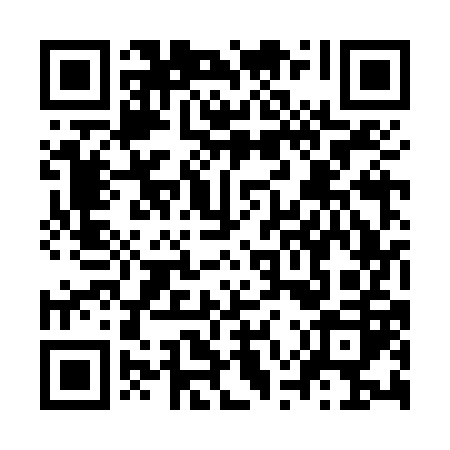 Ramadan times for Jozseftelep, HungaryMon 11 Mar 2024 - Wed 10 Apr 2024High Latitude Method: Midnight RulePrayer Calculation Method: Muslim World LeagueAsar Calculation Method: HanafiPrayer times provided by https://www.salahtimes.comDateDayFajrSuhurSunriseDhuhrAsrIftarMaghribIsha11Mon4:294:296:1012:004:005:515:517:2612Tue4:274:276:0812:004:015:525:527:2713Wed4:254:256:0612:004:035:545:547:2914Thu4:234:236:0411:594:045:555:557:3015Fri4:214:216:0311:594:055:565:567:3216Sat4:194:196:0111:594:065:585:587:3317Sun4:174:175:5911:584:075:595:597:3518Mon4:154:155:5711:584:086:016:017:3619Tue4:134:135:5511:584:096:026:027:3820Wed4:104:105:5311:584:106:036:037:4021Thu4:084:085:5111:574:116:056:057:4122Fri4:064:065:4911:574:136:066:067:4323Sat4:044:045:4711:574:146:076:077:4424Sun4:024:025:4511:564:156:096:097:4625Mon3:593:595:4311:564:166:106:107:4726Tue3:573:575:4111:564:176:126:127:4927Wed3:553:555:3911:554:186:136:137:5128Thu3:533:535:3711:554:196:146:147:5229Fri3:503:505:3511:554:206:166:167:5430Sat3:483:485:3311:554:216:176:177:5631Sun4:464:466:3112:545:227:187:188:571Mon4:434:436:2912:545:237:207:208:592Tue4:414:416:2712:545:247:217:219:013Wed4:394:396:2512:535:257:227:229:024Thu4:364:366:2312:535:267:247:249:045Fri4:344:346:2112:535:277:257:259:066Sat4:324:326:1912:535:277:277:279:087Sun4:294:296:1712:525:287:287:289:098Mon4:274:276:1512:525:297:297:299:119Tue4:254:256:1412:525:307:317:319:1310Wed4:224:226:1212:515:317:327:329:15